Éjszakai Széria Budapest 1. forduló (halasztott)2021. november 19. péntekMeghatározás: Éjszakai középtávú edzőversenyHelyszín: Vadaskert – Macis parkolóRendező: BEAC, SASPályakitűző: Lux IvánVersenyigazgató: Hegedűs BélaA versenysorozat célja az éjszakai versenyzés fejlesztése, egyfelől újabb résztvevők bevonásával (különös tekintettel az utánpótlás kategóriákra), másfelől versenyzési és edzési lehetőségekkel.Miért érdemes éjszaka tájfutni? Akik először próbálják, azok egy új, érdekes arcát ismerik meg az egyébként is változatos sportágunknak. A haladók és rutinosak számára fejlődési lehetőséget ad azzal, hogy sokkal pontosabban, figyelmesebben kell tájékozódni, mivel a látótávolság a sötétben lámpával is rövidebb a nappalinál. Pályák: 	Ajánlott kategória:					         Táv/Szint/Ell.p.  K 		Nyílt Kezdő, N14C, F14C					1.8/90/6  C 		Nyílt Könnyű, N15-18C, F15-18C, N65			2.2/90/7  B 		N16B, N18B, F16B, F18B, N45, N55, F55, F65, F75		3.0/110/9  A 		F21A, F21B, N21A, N35, F35, F45				3.8/175/12A Kezdő pályákon kisérős, családi indulás és szürkületi indulás is lehetséges.Ha a számodra ajánlott pályát választod, részt vehetsz az összetett értékelésben.Nevezés:Elektronikusan az e-nevezes.hu rendszerben (lakcím, telefonszám nem szükséges):https://www.e-nevezes.hu/hu/esemeny/show/226 Helyszínen korlátozott számban, a rendelkezésre álló térképek számától függően. Levelezési cím: ilux0807@gmail.com Edzőknek: Kérésre lehetőség van a K és C pályák előzetes megtekintésére, hogy a tanítványát a felkészültségének megfelelő pályára nevezhesseNevezési díj: 800 Ft, az F/N14-18 kategóriák 50 % kedvezménnyel rajtolhatnak.A készpénzforgalom elkerülésére lehetőleg fizessétek a nevezési díjat bankkártyával az 
e nevezés rendszerben. Nevezési határidő: november 18, péntek 14 óraVersenyközpont: Vadaskert – Macis parkolóJelentkezés: 16:30-tól 19:00-igRajtolás: 17:00-tól. Napnyugta 16:03 Utolsó rajtolás: 19:00, több pálya futása esetén is. Cél bontása: 20:00-korRajt és Cél a VK közelébenIdőmérés: a SPORTident időmérő és értékelő rendszert használjuk, hagyományos üzemmódban, dugóka a helyszínen bérelhető, fényképes igazolvány letéttel, 200 Ft-ért.FIGYELEM: a térkép méretáránya 1:7500Készüljetek, nevezzetek, gyertek, jó lesz!A rendezőkTérképvázlat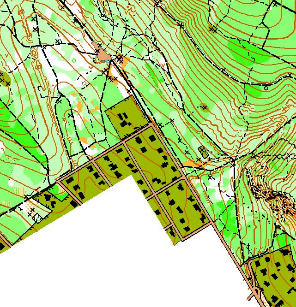 